		Jäsentiedote 3/2023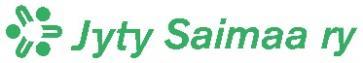 Aurinkoista maaliskuuta jytyläiset!Tällä hetkellä ei kyllä aurinko paista, aikamoinen lumimyräkkä.Kuntien ja hyvinvointialueiden palkankorotuksista syntyi sopu. Erittäin hieno asia, että saatiin ratkaisu. Neuvottelut olivat olleet aika kiemuraisia ja pitkökestoisia. Jytyn pj. Jonna oli erittäin tyytyväinen saavutettuun neuvottelutulokseen. Uskon, että jäsenetkin ovat. Taas on meillä tiedotettavaa teille!Käykää päivittämässä JÄSSÄRISSÄ yhteystietonne! Työnantaja, puhelinnumero, sähköpostiosoite, tarkistakaa myös sopimusala jne. KIITOS!Nyt jos koskaan on hyvä hetki suositella Jytyn jäsenyyttä kollegalle tai kaverille! Jäsensuosittelun tehoviikkojen aikana jokainen vähintään yhden uuden jäsenen hankkinut jytyläinen palkitaan lahjakortilla. Jyty käynnisti 1. maaliskuuta jäsensuosittelun tehoviikot. Kampanjan aikana 1.3.–30.4.2023 kaikki vähintään yhden uuden jäsenen hankkineet Jytyn jäsenet palkitaan GoGiftin 20 euron arvoisella SuperLahjakortilla. Lahjakortilla jäsenhankkija saa valinnanvapauden GoGiftin koko lahjavalikoimaan. Lahjakortteja on jaossa yksi kappale per jäsenhankkija. Pyydäthän jäseneksi liittyvää henkilöä kirjoittamaan suosittelijan (eli sinun) sähköpostiosoitteen liittymislomakkeen lisätietoja-kohtaan. Lahjakortit toimitetaan sähköpostitse ennen kesälomakautta.Tehoviikkojen aikana pyörii normaalisti myös Jytyn 1.1.–30.6. voimassa oleva suosittelukampanja, jossa voit ansaita hankittujen jäsenien määrän mukaan 30, 50 tai 150 euron arvoisen S-ryhmän lahjakortin. Tutustu tähän kampanjaan Jytyn nettisivuilla!Jyty Saimaa ry:n sääntömääräinen kevätkokous pidetään 28.4.2023 klo 17 Lappeen raviradalla ravintola Rakuunan kabinetissa. Ilmoittautuminen 17.4.2023 mennessä tarjoilun vuoksi. Tervetuloa!  Lappeessa ravataan JYTYRAVIEN merkeissä klo 18 alkaen samana iltana. Raveissa on Jytyständi, Jytyn loimilähtö, liitosta alueasiamies Maija Kuittinen, lapsille poniratsastusta ja toivottavasti muitakin eläimiä. Jyty Saimaa ry tarjoaa ilmaisen sisäänpääsyn kaikille raveihin tulijoille! Tulkaa joukolla nauttimaan ravien tunnelmasta. Ottakaa kaverit ja koko perhe mukaan Jytyraveihin!Jytyn TYÖPAIKKAKIERTUE jalkautuu Lappeenrantaan 29.3. Työpaikka kohtaisiin tapaamisiin olette kutsut saaneet, AFTER WORK tapaamiseen on kutsu liitteenä. Tule tapaamaan liiton pj. Jonna Voimaa ja muita jytyläisiä!Lähde teatteriin Lemille! Lemin Nuorisoseura esittää Kirkko kiven takana 25.3 klo 17. Omavastuu 10 € sis. lipun ja väliaikatarjoilun. Ilmoittautuminen auki kotisivuilla.Kukkasidonta kukkakauppa Tolvasella 29.3 klo 18-19.30 1 paikka vapaana, joku nopea ehtii vielä ilmoittautua!Sillä sinun työsi on tärkeä